Муниципальное бюджетное  общеобразовательное учреждение « МБОУ Туруханская средняя школа № 1»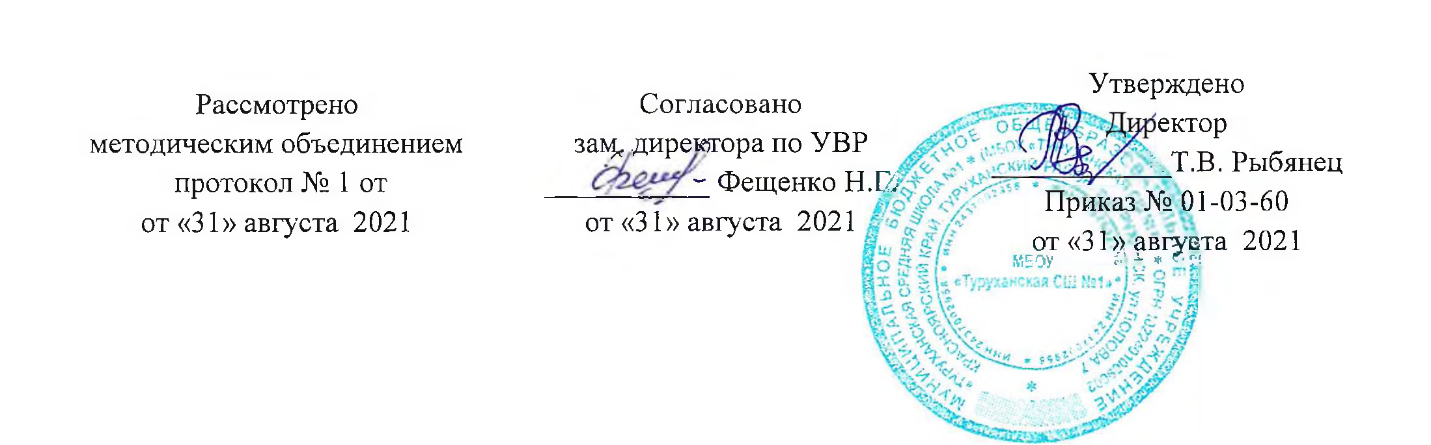 РАБОЧАЯ ПРОГРАММА__по_ географии в  10  классах                                        (наименование учебного курса, предмета, дисциплины) Чернышова Лариса Леонидовна2021-2022 годСтруктура документа:Пояснительная записка.Содержание программы.Требования к уровню подготовки учащихся.Предметные результаты, формирование УУД.Описание учебно-методического и материально-технического обеспечения образовательного процесса.Статус рабочей программыФедеральный закон « Об образовании в Российской Федерации» от 29.12.2012 г.  №273-РФФедеральный государственный образовательный стандарт основного общего образования (Приказ Министерства образования и науки Российской Федерации от 17 декабря . № 1897, зарегистрирован Минюстом России 01 февраля 2011 года, регистрационный номер 19644с учетом изменений от 29.12.2014 г приказ №1644)Федеральные требования к образовательным учреждениям в части минимальной оснащенности учебного процесса и оборудования учебных помещений (утверждены приказом Министерством образования и науки России от 4 октября . № 986, зарегистрированы в Министерстве юстиции России 3 февраля ., регистрационный номер 19682); Федеральный перечень учебников, рекомендованных Министерством образования и науки РФ к использованию в образовательном процессе, в образовательных учреждениях на 2020-2021учебный год. Примерная программа по географии.10-11 классы.- М:. «Просвещение»,2019.Пояснительная записка  
Рабочая программа по географии для учащихся 10 класса создана на основе
следующих нормативных документов:
        Авторской программы В.П. Максаковского для 10-11 классов (базовый уровень).
       В. П. Максаковский. «География. Рабочие программы. 10—11 классы».
       Федерального перечня учебников, рекомендованных Министерством образования
Российской Федерации к использованию в образовательном процессе в
общеобразовательных учреждениях на 2017 - 2018 учебный год.Целями изучения географии в средней школе являются:
 освоение системы географических знаний о целостном, многообразном и динамично изменяющемся мире, взаимосвязи природы, населения  и хозяйства на всех территориальных уровнях, географических аспектах глобальных проблем человечества и путях их решения; методах изучения географического пространства, разнообразии его объектов и процессов;
 овладение умениями сочетать глобальный, региональный и локальный подходы для описания и анализа природных, социально-экономических, геоэкологических процессов и явлений;
 развитие познавательных интересов, интеллектуальных и творческих способностей посредством ознакомления с важнейшими географическими особенностями и проблемами мира, его регионов и крупнейших стран;
 воспитание патриотизма, толерантности, уважения к другим народам и культурам, бережного отношения к окружающей среде;
 использование в практической деятельности и повседневной жизни разнообразных географических методов, знаний и умений, а также географической информации.
• нахождения и применения географической информации, включая карты, статистические материалы, геоинформационные системы и ресурсы Интернета, для правильной оценки важнейших социально-экономических вопросов международной жизни; геополитической и геоэкономической ситуации в России, других странах мира.Общая характеристика учебного предмета
Курс по географии на базовом уровне ориентируется, прежде всего, на формирование общей культуры и мировоззрения школьников, а также решение воспитательных и развивающих задач общего образования, задач социализации личности. По содержанию предлагаемый базовый курс географии сочетает в себе элементы общей географии и комплексного географического страноведения. Он завершает формирование у учащихся представлений о географической картине мира, которые опираются на понимание географических взаимосвязей общества и природы, воспроизводства и размещения населения, мирового хозяйства и географического разделения труда,  раскрытие географических аспектов глобальных и региональных явлений и
процессов, разных территорий. Содержание курса призвано сформировать у учащихся целостное представление о современном мире, о месте России в этом мире, а также развить у школьников познавательный интерес к другим народам и странам. Описание места учебного предмета
Количество часов: по программе - 35 часов.Внесение  дополнений в рабочую программу В связи с письмом Министерства просвещения РФ от 9 октября 2020 г. № ГД-1730/03 “О рекомендациях по корректировке образовательных программ”. При внесении изменений в Программы в части расширения использования различных образовательных технологий на основании части 2 статьи 13 Федерального закона N 273-ФЗ следует учесть особенности применения дистанционных образовательных технологий и электронного обучения в соответствии с приказом Министерства образования и науки Российской Федерации от 23 августа 2017 г. N 816 "Об утверждении Порядка применения организациями, осуществляющими образовательную деятельность, электронного обучения, дистанционных образовательных технологий при реализации образовательных программ" и приказами Министерства просвещения Российской Федерации от 17 марта 2020 г. N 103 "Об утверждении временного порядка сопровождения реализации образовательных программ начального общего, основного общего, среднего общего образования, образовательных программ среднего профессионального образования и дополнительных общеобразовательных программ с применением электронного обучения и дистанционных образовательных технологий"; от 17 марта 2020 N 104 "Об организации образовательной деятельности в организациях, реализующих образовательные программы начального общего, основного общего и среднего общего образования, образовательные программы среднего профессионального образования, соответствующего дополнительного профессионального образования и дополнительные общеобразовательные программы, в условиях распространения новой коронавирусной инфекции на территории Российской Федерации".В период пандемии применяютя в обучении электронные образовательные и дистанционно образовательные ресурсы.  Основными элементами системы ЭО и ДОТ являются: образовательные онлайн-платформы: Российская электронная школа, Учи.Ру, Фоксфорд, «ЯКласс» и другие ; цифровые образовательные ресурсы, размещенные на образовательных сайтах:  видеоконференции; вебинары; skype – общение; e-mail; облачные сервисы; электронные носители мультимедийных приложений:    к учебникам; электронные пособия, разработанные с учетом требований законодательства РФ об образовательной деятельности.Образовательные результаты освоения курса географииВ процессе обучения географии в 10-11 классах предусмотрено достижение учащимися следующих личностных результатов:Воспитание российской гражданской идентичности, патриотизма, уважения к своему народу, чувства ответственности перед Родиной, готовности к служению Отечеству, его защите; гордости за свой край, свою Родину, прошлое и настоящее многонационального народа России, уважение государственных символов (герб, флаг, гимн);Осознание себя как активного и ответственного члена российского общества, обладающего чувством собственного достоинства, осознанно принимающего традиционные национальные и общечеловеческие гуманистические и демократические ценности;Формирование целостного  мировоззрения, соответствующего современному уровню развития науки и общественной практики, основанного на диалоге культур, а также различных форм общественного сознания, осознание своего места в поликультурном мире;Формирование основ саморазвития и самовоспитания в соответствии с общечеловеческими ценностями и идеалами гражданского общества; готовность и способность к самостоятельной, творческой и ответственной деятельности;Формирование  толерантного сознания и поведения в поликультурном мире, готовности и способности вести диалог с другими людьми, достигать в нём взаимопонимания, находить общие цели и сотрудничать для их достижения;Формирование коммуникативной компетентности в общении и сотрудничестве со сверстниками, детьми младшего возраста, взрослыми в образовательной, общественно полезной, учебно-исследовательской, проектной и других видах деятельности;Воспитание  нравственного сознания и поведения на основе усвоения общечеловеческих ценностей;Формирование ответственного отношения к учению,  готовности и способности к образованию, в том числе самообразованию, на протяжении всей жизни; сознательного отношения к непрерывному образованию как условию успешной профессиональной и общественной деятельности;Формирование  осознанного подхода к  выбору будущей профессии и возможностям реализации собственных жизненных планов; отношения к профессиональной деятельности как возможности участия в решении личных, общественных, государственных, общенациональных проблем;Формирование экологического мышления, понимания влияния социально-экономических процессов на состояние природной и социальной среды; приобретение опыта эколого-направленной деятельности;Также предусмотрено достижение метапредметных результатов, таких как:умение самостоятельно определять цели деятельности и составлять планы деятельности; самостоятельно осуществлять, контролировать и корректировать деятельность; использовать все возможные ресурсы для достижения поставленных целей и реализации планов деятельности; выбирать успешные стратегии в различных ситуациях;умение продуктивно общаться и взаимодействовать в процессе совместной деятельности, учитывать позиции других участников деятельности, эффективно разрешать конфликты;владение навыками познавательной, учебно-исследовательской и проектной деятельности, навыками разрешения проблем; способность и готовность к самостоятельному поиску методов решения практических задач, применению различных методов познания;готовность и способность к самостоятельной информационно-познавательной деятельности, включая умение ориентироваться в различных источниках информации, критически оценивать и интерпретировать информацию, получаемую из различных источников;умение использовать средства информационных и коммуникационных технологий (далее - ИКТ) в решении когнитивных, коммуникативных и организационных задач с соблюдением требований эргономики, техники безопасности, гигиены, ресурсосбережения, правовых и этических норм, норм информационной безопасности;умение определять назначение и функции различных социальных институтов;умение самостоятельно оценивать и принимать решения, определяющие стратегию поведения, с учетом гражданских и нравственных ценностей;владение языковыми средствами - умение ясно, логично и точно излагать свою точку зрения, использовать адекватные языковые средства;владение навыками познавательной рефлексии как осознания совершаемых действий и мыслительных процессов, их результатов и оснований, границ своего знания и незнания, новых познавательных задач и средств их достижения.Достижение предметных результатов – знаний, умений, компетентностей, характеризующих качество (уровень) овладения учащимися содержанием учебного предмета на базовом уровне, предусматривает:владение представлениями о современной географической науке, её участии в решении важнейших проблем человечества;владение географическим мышлением  для определения географических аспектов природных, социально-экономических и экологических процессов и проблем;сформированность системы комплексных социально ориентированных географических знаний о закономерностях развития природы, размещения населения и хозяйства, о динамике и территориальных особенностях процессов, протекающих в географическом пространстве;владение умениями проведения наблюдений за отдельными географическими объектами, процессами и явлениями, их изменениями в результате природных и антропогенных воздействий;владение умениями использовать карты разного содержания для выявления закономерностей и тенденций, получения нового географического знания о природных социально-экономических и экологических процессах и явлениях;владение умениями географического анализа и интерпретации разнообразной информации;владение умениями применять географические знания для объяснения и оценки разнообразных явлений и процессов, самостоятельного оценивания уровня безопасности окружающей среды, адаптации к изменению её условий;сформированность представлений и знаний об основных проблемах взаимодействия природы и общества, о природных и социально-экономических аспектах экологических проблем.Применяемые технологии: проблемное обучение, проектно-исследовательская технология, информационно-коммуникативное обучение, здоровьесберегающие технологии, индивидуально-ориентированная система обучения.В рамках реализации ФГОС используются в большей мере активные и интерактивные методы обучения (метод проектов, проблемный, эвристический, исследовательский, модульного обучения и др.) Наиболее распространенные разновидности активных методов обучения:Дидактические игры;Анализ конкретных ситуаций;Решение проблемных задач;Обучение по алгоритму;Мозговая атака и пр.Виды самостоятельной работы учащихся:Использование статистической информации разной формы и содержания; Обработка, анализ и представление статистической информации в графической, картографической и текстовой форме; Работа с картографическими и статистическими данными карт атласа;Составление экономико-географической характеристики отрасли мирового хозяйства, используя картографические источники информации; Сравнение социально – экономических  объектов, процессов и явлений; Работа на контурных картах, подготовка сообщений, презентаций по заданной теме, используя различные источники географической информации.  Исследовательская, проектная деятельность                                              Содержание учебного предмета (курса)Общая характеристика мираВведение.                                                                                Положение географии в системе наук. Традиционные и новые методы географических исследований. Географическая карта – особый источник информации о действительности. Географическая номенклатура.Статистический метод – один из основных в географии. Этапы статистического изучения географических явлений и процессов. Виды статистических материалов. Другие способы и формы получения географической информации: экспедиции, стационарные наблюдения, камеральная обработка, опыты, моделирование. Геоинформационные системы как средство получения, обработки и представления пространственно-координированных географических данных.Тема 1. Современная политическая карта мираПолитическая карта мира. Изменения на политической карте мира в новейшее время. Многообразие стран современного мира и их основные группы. Государственный строй, формы правления и административно-территориальное устройство стран мира. Международные организации. Роль и место России в современном мире.Тема 2. Природа и человек в современном миреВзаимодействие природы и человека в различные исторические эпохи. Результаты взаимодействия, изучение с позиций географии, биологии, экологии и других наук. Природная среда, расселение человечества и размещение хозяйства.Классификация природных ресурсов и уровень обеспеченности ими различных регионов и стран. Понятие о природно-ресурсном потенциале и его экономической оценке.Мировые ресурсы Земли. Карты мировых природных ресурсов. Обеспеченность минеральным сырьем различных стран и регионов. Территориальные сочетания полезных ископаемых. Переход от экстенсивного освоения к интенсивному: комплексное освоение полезных ископаемых.Земельные ресурсы. Мировой земельный фонд. Деградация почв. Повышение плодородия почв, рекультивация земель.Лесные ресурсы. География лесных ресурсов на планете Земля. Два главных лесных пояса. Обеспеченность лесными ресурсами различных стран и регионов. Деградация лесного покрова планеты, ее масштабы и последствия.Ресурсы Мирового океана. Биологические, минеральные, энергетические ресурсы. Проблемы их использования.Рекреационные ресурсы. Основные культурно-исторические центры мира.Изменение роли отдельных видов ресурсов на протяжении истории развития человечества. «Экологическая емкость» территорий.Современное состояние освоения планеты. От региональных к мировым (глобальным) проблемам человечества. Экологические проблемы мира. Объекты и регионы экологических катастроф. Экологическое картирование. Проблемы мирного освоения космоса. Возможные пути решения экологических проблем.Тема 3. География населения мираЧисленность и воспроизводство населения. Типы воспроизводства населения как отражение уровня социально-экономического развития стран. «Демографический взрыв», его причины и последствия. Теория демографического перехода. Понятие о депопуляции. Демографическая политика: ее направления, эффективность и результаты в различных странах.Состав населения. Социальный и этнический (национальный) состав населения. Формирование народностей. Крупные народы и языковые группы. Равноценность национальных культур. Историко-культурное районирование мира. Главные историко-культурные центры мира.Религиозный состав населения мира: мировые, национальные и местные религии. География этнических и конфессиональных конфликтов в современном мире.Возрастной и половой состав населения мира. Возрастно-половые пирамиды. Экономически активное население. Социальный состав населения.Размещение и плотность населения. Городское и сельское население. Урбанизация как всемирный процесс. Уровень урбанизации и ее формы. Формы сельского расселения.Типы миграций, их значение для развития стран. География миграций населения, их причины и следствия. «Утечка умов».Понятие об уровне жизни населения. Социально-экономические условия и продолжительность жизни населения в регионах мира и странах. Демографические проблемы и проблемы национального самоопределения.Тема 4.  НТР и мировое хозяйствоМировое хозяйство и основные этапы его развития. Состав мирового хозяйства. Международная хозяйственная специализация государств, международное географическое разделение труда.Научно-техническая революция и размещение производительных сил. Факторы размещения производительных сил (технико-экономические и организационно-экономические). Модели территориальной структуры хозяйства в разных типах стран.Тема 5. География отраслей мирового хозяйстваОтраслевая и территориальная структура хозяйства мира. Карты промышленности и сельского хозяйства.Промышленность мира (нефтегазовая, угольная, электроэнергетика, металлургия, машиностроение, химическая, легкая промышленность). География основных отраслей производственной и непроизводственной сфер, регионов различной специализации. Основные промышленные центры.Сельское хозяйство, его роль в современном мире, главные тенденции развития, внутриотраслевая структура, межотраслевые связи. Земледелие. «Зеленая революция». Основные районы земледелия в мире. Животноводство. Особенности географии отдельных отраслей. Соотношение земледелия и животноводства по странам.Мировой транспорт, его роль в размещении и развитии мирового хозяйства. Виды транспорта, их географические особенности. Основные показатели развития мирового транспорта. Международные магистрали и транспортные узлы.Мировая торговля: оборот, товарная структура, географическое распределение. Другие формы международных экономических отношений: география мировых валютно-финансовых отношений, производственные, предоставление услуг, научно-технические знания. Ведущие экспортеры основных видов продукции.Международный туризм. Главные туристические районы мира.Международная специализация крупнейших стран и регионов мира, интеграционные отраслевые и региональные союзы. Формы международных экономических связей. Экономическая интеграция и Россия.Учебное и учебно-методическое обеспечениеОсновные компоненты УМК:1.Максаковский В.П. География 10-11 классы: базовый уровень. Учебник М..: Просвещение, 2017.2.Максаковский В.П.География. 10-11 классы: базовый уровень. Рабочая тетрадь. М.: Просвещение, 2018.3.Атлас 10-11 классы. Экономическая и социальная география мира.Содержание тем учебного курсаКалендарно- тематическое планирование 10 класс№Наименование разделаКоличество часовОценочных практических работПримечание1Тема 1. Введение. Современные методы географических исследований. Источники географической информации1-2Тема 2. Современная политическая карта мира513Тема 3. Природа и человек в современном мире 514Тема 4. Население мира 615Тема 5. НТР и мировое хозяйство716Тема 6. География отраслей мирового хозяйства 917Резервное время18Итого356№Учебная темаКол-во часовТип урокаПланируемые результатыПланируемые результатыРезультаты№Учебная темаКол-во часовТип урокаПредметные УУДМетапредметные УУДРезультаты1Раздел I.Введение1Урок открытия новых знаний.Знакомство с учебником. Постановка целей и задач на учебный год. Изучение информации из различных источников.Познавательные:-работа с различными источниками информации.Личностные:-ответственное отношение  к учению.Раздел II. Тема 1Политическая карта мира521.Многообразие стран современного мира.1Урок открытия новых знаний.Научиться называть подгруппы развитых и развивающихся стран мира; показывать на карте развитые и развивающиеся страны мира, страны с переходной экономикой; знать «непризнанные страны».Познавательные: выделять наиболее существенные признаки объектов и явлений; самостоятельно анализировать картографическую и статистическую информацию; представлять результаты своей работы.Регулятивные: планировать свою деятельность и прогнозировать ее результат; ставить и формулировать для себя новые учебные задачи.Коммуникативные : участвовать в коллективном обсуждении поставленной проблемы; строить речевые высказывания в устной форме; аргументируя свою точку зрения; слушать и активно вступать в диалог.Личностные: формирование ответственного отношения к учению; умение самостоятельно отбирать необходимые знания для решения учебных задач.Практическая работа № 1 «Описание политико-географического положения страны»32.Влияние международных отношений на политическую карту мира.1Урок общеметодологической направленности.Научиться называть подгруппы развитых и развивающихся стран мира; показывать на карте развитые и развивающиеся страны мира, страны с переходной экономикой; знать «непризнанные страны».43.Государственный строй стран мира.1Урок открытия новых знаний.Раскрывать понятия по содержанию и объему данной темы.54.Политическаягеография и геополитика1Урок общеметодологической направленности.Определять и оценивать политико-географическое положение страны; основные международные организации.Контрольная работа65.Контроль знаний по теме «Современная политическая карта мира»1Урок рефлексии и развивающего контроляНаучиться систематизировать и обобщать знания, полученные при изучении темы.ЗачетТема 2. Природа и человек в современном мире57Взаимодействие общества и природы.1Урок открытия новых знаний.Понимать роль окружающей среды для человеческого общества; объяснять отличия географического детерминизма и географического нигилизма; определять возможные пути рационального природопользования.Познавательные: работать с различными источниками информации; устанавливать причинно-следственные связи и делать выводы; представлять результаты своей работы.Регулятивные: определять цель урока, ставить задачи; самостоятельно корректировать задачи и деятельность по ходу урока.Коммуникативные : участвовать в коллективном обсуждении поставленной проблемы; строить речевые высказывания в устной форме; аргументируя свою точку зрения; слушать и активно вступать в диалог.Личностные: формирование ответственного отношения к учению; умение самостоятельно отбирать необходимые знания для решения учебных задач; понимание основ экологической культуры.8Мировые природные ресурсы2Урок общеметодологической направленности.Раскрывать понятия по содержанию и объему данной темы. Определять степень ресурсообеспеченности, используя данные статистических материалов; оценивать ресурсообеспеченность стран и регионов минеральными ресурсами.Практическая работа № 2,3 «Оценка природных ресурсов»9Загрязнение и охрана окружающей среды1Урок общеметодологической направленности.Научиться определять источники загрязнения литосферы, атмосферы, гидросферы; понимать пути решения проблемы загрязнения окружающей среды.10Географическое ресурсоведение и геоэкология1Урок рефлексии и развивающего контроляНаучиться систематизировать и обобщать знания, полученные при изучении темы.Контрольная работа «Природа и человек в современном мире»Зачет Тема III. География населения мира.711Численность и воспроизводство населения.1Урок открытия новых знаний.Научиться определять тип воспроизводства по статистическим данным, используя разные показатели: рождаемости, смертности.Познавательные: работать с различными источниками информации; устанавливать причинно-следственные связи и делать выводы; представлять результаты своей работы.Регулятивные: определять цель урока, ставить задачи; самостоятельно корректировать задачи и деятельность по ходу урока.Коммуникативные : участвовать в коллективном обсуждении поставленной проблемы; строить речевые высказывания в устной форме; аргументируя свою точку зрения; слушать и активно вступать в диалог.Личностные: формирование ответственного отношения к учению; умение самостоятельно отбирать необходимые знания для решения учебных задач; понимание основ экологической культуры.12Состав населения мира (половой, возрастной)1Урок общеметодологической направленностиНаучиться называть особенности возрастного состава населения и объяснять его связь с типом воспроизводства населения страны; называть особенности полового состава населения в регионах мира.13Этнический и религиозный состав населения1Урок общеметодологической направленности.Научиться характеризовать мировые языковые семьи; называть основные мировые религии. Крупнейшие народы мира. Характеризовать население страны по алгоритму, используя статистические и картографические данные.14Размещение и миграции населения1Урок общеметодологической направленности.Научиться объяснять причины неравномерного размещения населения Земли; знать виды и причины внешних и внутренних миграций; приводить конкретные примеры миграций.Практическая работа № 415Городское и сельское население1Урок общеметодологической направленности.Понимать причины урбанизации; определять и сравнивать темпы и уровни урбанизации; объяснять причины их различия в разных странах.16Обобщающее повторение по теме «География населения мира »1Урок рефлексии и развивающего контроляНаучиться систематизировать и обобщать знания, полученные при изучении темы.Контрольная работа.17Контроль знаний по теме «География населения мира»1Урок рефлексии и развивающего контроляЗачетТема 4. Научно-техническая революция и мировое хозяйство718Научно-техническая революция и мировое хозяйство1Урок открытия новых знаний.Приводить примеры НТР. Объяснять влияние НТР на мировое хозяйство.Познавательные: работать с различными источниками информации; устанавливать причинно-следственные связи и делать выводы; представлять результаты своей работы.Регулятивные: определять цель урока, ставить задачи; самостоятельно корректировать задачи и деятельность по ходу урока.Коммуникативные : участвовать в коллективном обсуждении поставленной проблемы; строить речевые высказывания в устной форме; аргументируя свою точку зрения; слушать и активно вступать в диалог.Личностные: формирование ответственного отношения к учению; умение самостоятельно отбирать необходимые знания для решения учебных задач.19Мировое хозяйство1Урок общеметодологической направленности.Раскрывать понятия по содержанию и объему. Приводить примеры специализации хозяйств различных стран мира.20Отраслевая структура мирового хозяйства1Урок общеметодологической направленности.Научиться называть отрасли мирового хозяйства, которые развиваются наиболее быстрыми темпами в эпоху НТР; отличать три структуры мирового хозяйства.21Территориальная структура  мирового хозяйства1Урок общеметодологической направленностиНаучиться определять принципы размещения мирового хозяйства на территории стран разного типа и уровня развития экономики; объяснять цели проведения региональной политики.22Факторы размещения производительных сил в эпоху НТР.1Урок общеметодологической направленности.Научиться объяснять факторы размещения производительных сил в эпоху НТР.23Обобщающее повторение по теме «НТР и мировое хозяйство»1Урок рефлексии и развивающего контроляНаучиться обобщать и систематизировать знания по теме.Контрольная работа24Контроль знаний по теме «НТР и мировое хозяйство»1Урок рефлексии и развивающего контроляНаучиться обобщать и систематизировать знания по теме.ЗачетТема 5. География отраслей мирового хозяйства925География промышленности. ТЭК1Урок открытия новых знаний.Научиться называть группы отраслей промышленности; объяснять разные темпы развития  отраслей  промышленности в эпоху НТР.Познавательные: работать с различными источниками информации; устанавливать причинно-следственные связи и делать выводы; представлять результаты своей работы.Регулятивные: определять цель урока, ставить задачи; самостоятельно корректировать задачи и деятельность по ходу урока.Коммуникативные : участвовать в коллективном обсуждении поставленной проблемы; строить речевые высказывания в устной форме; аргументируя свою точку зрения; слушать и активно вступать в диалог.Личностные: формирование ответственного отношения к учению; умение самостоятельно отбирать необходимые знания для решения учебных задач.26Горнодобывающая и металлургическая промышленность мира1Урок общеметодологической направленности.Знать географию размещения горнодобывающей и металлургической промышленности мира; научиться определять особенности влияния новых факторов на географию металлургии. Знать экспортеров и импортеров продукции.27Машиностроение мира1Урок общеметодологической направленности.Научиться определять основные географические аспекты машиностроения мира. Знать специализацию стран в производстве машиностроения.Практическая работа №5 «Отрасли машиностроения»28Химическая промышленность мира1Урок общеметодологической направленности.Научиться объяснять особенности размещения производств отраслей обрабатывающей промышленности; знать географию размещения химической, лесной и легкой промышленности; определять влияние различных факторов на размещение производства данных отраслей.29География сельского хозяйства и рыболовства1Урок открытия новых знаний.Научиться определять типы сельского хозяйства. Определять ведущих производителей и экспортеров различных видов сельскохозяйственной продукции.30География транспорта1Урок общеметодологической направленности.Определять уровень развития экономики страны по карте транспортной сети. Объяснять влияние транспортной сети на размещение населения и хозяйства.31Всемирные экономические отношения1Урок общеметодологической направленности.Объяснять роль всемирных экономических отношения в мировом хозяйстве. Определять структуру мировой торговли.32Обобщающее повторение по теме «География отраслей мирового хозяйства»1Урок рефлексии и развивающего контроляНаучиться систематизировать и обобщать знания, полученные при изучении темы «География отраслей мирового хозяйства»Контрольная работа Зачет33Итоговый контроль1Урок рефлексии и развивающего контроляИтоговая контрольная работа341Урок рефлексии и развивающего контроляНаучиться систематизировать и обобщать знания за курс 10 класса35Резерв 1 час